REŠITVESDZ, str. 110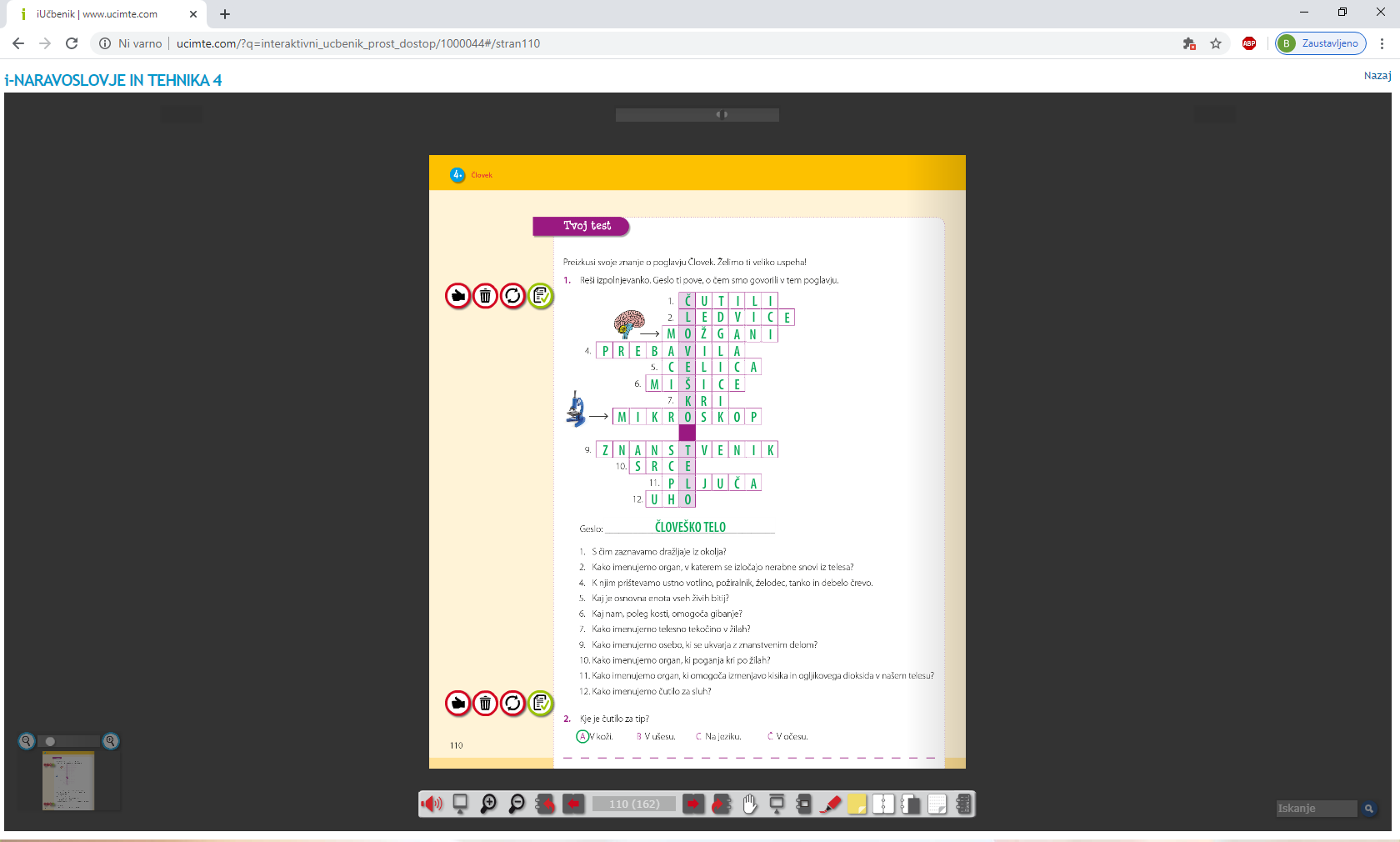 